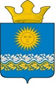 Дума Сладковского сельского поселенияСлободо-Туринского муниципального районаСвердловской областипятого созываРЕШЕНИЕО внесении изменений и дополненийв Устав Сладковского сельского поселенияВ связи с принятием Федеральных законов от 10.07.2023 № 286-ФЗ «О внесении изменений в отдельные законодательные акты Российской Федерации», от 02.11.2023 № 517-ФЗ «О внесении изменений в Федеральный закон «Об общих принципах организации местного самоуправления в Российской Федерации», руководствуясь Уставом Сладковского сельского поселения, Дума Сладковского сельского поселения    РЕШИЛА:    1. Внести в Устав Сладковского сельского поселения (далее - Устав), принятый Решением Думы Сладковского сельского поселения от 22 декабря 2005 года № 5 (с изменениями, внесенными Решениями Думы Сладковского сельского поселения от 21.10.2008 № 113, от 23.06.2009 № 159, от 13.11.2009 № 9, от 02.02.2010 № 32, от 22.03.2010 № 52, от 27.05.2010 № 72, от 27.07.2010 № 87, от 25.11.2010 № 114, от 29.10.2011 № 139, от 18.07.2011 № 155, от 03.10.2011 № 170, от 31.01.2012 № 202, от 27.03.2012 № 213, от 02.10.2012 № 237, от 25.12.2012 № 258, от 27.03.2013 № 283, от 16.07.2013 № 306, от 16.07.2013 № 307, от 24.12.2013 № 43, от 28.04.2014 № 73, от 27.02.2015 № 132, от 26.03.2015 № 143, от 30.04.2015 № 147, от 30.07.2015 № 163-НПА,  от 24.09.2015 № 167-НПА,  от 16.10.2015 № 169-НПА, от 29.06.2016 № 226-НПА, от 27.10.2016 № 236-НПА, от 27.01.2017 № 254-НПА, от 30.03.2017 № 263-НПА, от 29.06.2017 № 282-НПА, от 07.09.2017 № 288-НПА, от 30.11.2017 № 23-НПА, от 29.03.2018 № 59-НПА, от 28.06.2018 № 82-НПА, от 30.08.2018 № 96-НПА, от 28.11.2019 № 188-НПА, от 31.03.2020 № 210-НПА, от 26.06.2020 № 236-НПА, от 29.10.2020 № 248-НПА, от 24.12.2020 № 267-НПА, от 11.06.2021 № 291-НПА, от 27.08.2021 № 298-НПА, от 20.06.2022 № 364-НПА, от 28.10.2022 № 10-НПА, 26.05.2023 № 61) следующие изменения:   1.1. Подпункт 29 пункта 1 статьи 6 Устава изложить в следующей редакции:   “29) организация и осуществление мероприятий по работе с детьми и молодежью, участие в реализации молодежной политики, разработка и реализация мер по обеспечению и защите прав и законных интересов молодежи, разработка и реализация муниципальных программ по основным направлениям реализации молодежной политики, организация и осуществление мониторинга реализации молодежной политики в поселении;”.   1.2. Подпункт 19 пункта 3 статьи 22 изложить в следующей редакции:   “19) учреждение печатного средства массовой информации и (или) сетевого издания для обнародования муниципальных правовых актов, доведения до сведения жителей поселения официальной информации;».1.3. Статью 43 Устава изложить в следующей редакции:   “Статья 43. Вступление в силу и обнародование муниципальных правовых актов   1. Муниципальные нормативные правовые акты, затрагивающие права, свободы и обязанности человека и гражданина, муниципальные нормативные правовые акты, устанавливающие правовой статус организаций, учредителем которых выступает поселение, а также соглашения, заключаемые между органами местного самоуправления, вступают в силу после их официального обнародования.   2. Под обнародованием муниципального правового акта, в том числе соглашения, заключенного между органами местного самоуправления, понимается:   1) официальное опубликование муниципального правового акта;   2) размещение муниципального правового акта в местах, доступных для неограниченного круга лиц (в помещениях государственных органов, органов местного самоуправления, государственных и муниципальных библиотек, других доступных для посещения местах);   3) размещение на официальном сайте поселения в информационно-телекоммуникационной сети «Интернет».   3. Официальным опубликованием муниципального правового акта, в том числе соглашения, заключенного между органами местного самоуправления, считается первая публикация его полного текста в печатном средстве массовой информации Думы и Администрации Сладковского сельского поселения “Информационный вестник” или в общественно-политической газете Слободо-Туринского муниципального района “Коммунар”.   4. Устав поселения, муниципальный правовой акт о внесении изменений и дополнений в Устав поселения подлежат официальному опубликованию (обнародованию) после их государственной регистрации и вступают в силу после их официального опубликования (обнародования).    5. Глава поселения обязан опубликовать (обнародовать) зарегистрированные Устав поселения, муниципальный правовой акт о внесении изменений и дополнений в Устав поселения в течение семи дней со дня поступления из территориального органа уполномоченного федерального органа исполнительной власти в сфере регистрации уставов муниципальных образований уведомления о включении сведений об Уставе поселения, муниципальном правовом акте о внесении изменений в Устав поселения в государственный реестр уставов муниципальных образований Свердловской области, предусмотренного частью 6 статьи 4 Федерального закона от 21.07.2005 № 97-ФЗ «О государственной регистрации уставов муниципальных образований».    6. В соответствии с федеральным законодательством не подлежат обнародованию муниципальные нормативные правовые акты в части, содержащей сведения, распространение которых ограничено.      Муниципальные нормативные правовые акты либо их отдельные положения, не подлежащие обнародованию в соответствии с абзацем первым настоящего пункта, в обязательном порядке доводятся до сведения органов местного самоуправления, их должностных лиц, а также организаций, на которые распространяется действие этих правовых актов.    7. Правовые акты ненормативного характера могут быть обнародованы по решению издавших их органов местного самоуправления поселения и должностных лиц местного самоуправления поселения.    8. Муниципальные правовые акты поселения вступают в силу после их официального обнародования либо издания (подписания), если иной срок не оговорен в самом правовом акте.   Муниципальные нормативные правовые акты поселения, предусматривающие установление, введение местных налогов, предоставление льгот по местным налогам, вступают в силу в соответствии с Налоговым кодексом Российской Федерации.   9. Изменения и дополнения, внесенные в Устав поселения и изменяющие структуру органов местного самоуправления, разграничение полномочий между органами местного самоуправления (за исключением случаев приведения Устава поселения в соответствие с федеральными законами, а также изменения полномочий, срока полномочий, порядка избрания выборных должностных лиц местного самоуправления), вступают в силу после истечения срока полномочий Думы поселения, принявшей муниципальный правовой акт о внесении указанных изменений и дополнений в Устав поселения.    10. Решение об изменении срока полномочий, а также решение об изменении перечня полномочий и (или) порядка избрания главы поселения применяется только к главе поселения, избранному после вступления в силу соответствующего решения.».   1.4. В статье 62.2. Устава:   а) подпункт 1 пункта 1 изложить в следующей редакции:   “1) непринятия лицом мер по предотвращению и (или) урегулированию конфликта интересов, стороной которого оно является, за исключением случаев, установленных федеральными законами;»;   б) подпункт 2 пункта 1 изложить в следующей редакции;   “2) непредставления лицом сведений о своих доходах, об имуществе и обязательствах имущественного характера, а также о доходах, об имуществе и обязательствах имущественного характера своих супруги (супруга) и несовершеннолетних детей, представления заведомо неполных сведений, за исключением случаев, установленных федеральными законами, либо представления заведомо недостоверных сведений, если иное не установлено федеральными законами;»;    в) пункт 2 изложить в следующей редакции:    “2. Лицо, замещающее муниципальную должность, которому стало известно о возникновении у подчиненного ему лица личной заинтересованности, которая приводит или может привести к конфликту интересов, подлежит увольнению (освобождению от должности) в связи с утратой доверия также в случае непринятия лицом, замещающим муниципальную должность, мер по предотвращению и (или) урегулированию конфликта интересов, стороной которого является подчиненное ему лицо, за исключением случаев, установленных федеральными законами.»;г) пункт 3 изложить в следующей редакции:   “3. Несоблюдение лицом, замещающим муниципальную должность, запретов, установленных Федеральным законом от 07.05.2013 № 79-ФЗ «О запрете отдельным категориям лиц открывать и иметь счета (вклады), хранить наличные денежные средства и ценности в иностранных банках, расположенных за пределами территории Российской Федерации, владеть и (или) пользоваться иностранными финансовыми инструментами», за исключением случаев, установленных федеральными законами, влечет досрочное прекращение полномочий, освобождение от замещаемой (занимаемой) должности или увольнение в связи с утратой доверия в соответствии с федеральными конституционными законами и федеральными законами, определяющими правовой статус соответствующего лица.”.    2. Направить настоящее Решение на государственную регистрацию в Главное управление Министерства юстиции Российской Федерации по Свердловской области для государственной регистрации изменений в Устав Сладковского сельского поселения.    3. Опубликовать настоящее Решение в печатном средстве массовой информации Думы и Администрации Сладковского сельского поселения «Информационный вестник» и обнародовать путем размещения на официальном сайте Сладковского сельского поселения после его государственной регистрации.      4. Настоящее Решение вступает в силу после его официального опубликования.   5. Контроль исполнения настоящего Решения возложить на комиссию по местному самоуправлению и безопасности Думы Сладковского сельского поселения.25.04.2024 № 127-НПА                                  с. Сладковское                                                                                                       Председатель Думы Сладковского сельского поселения___________________В.А.Потапова                  Глава Сладковского        сельского поселения         _____________Л.П.Фефелова